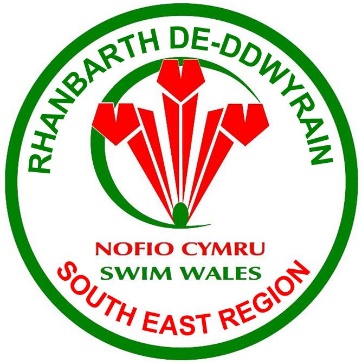 SOUTH EAST WALESREGIONAL CHAMPIONSHIPS2017on3rd 4th and 5th FEBRUARYLicence Number WL170081 11th and 12th FEBRUARY  Licence Number WL170082SOUTH EAST WALES REGIONAL POOLNEWPORT INTERNATIONAL SPORTS VILLAGEVelodrome WayNEWPORTNP19 4RAClub Closing Date10th January 2017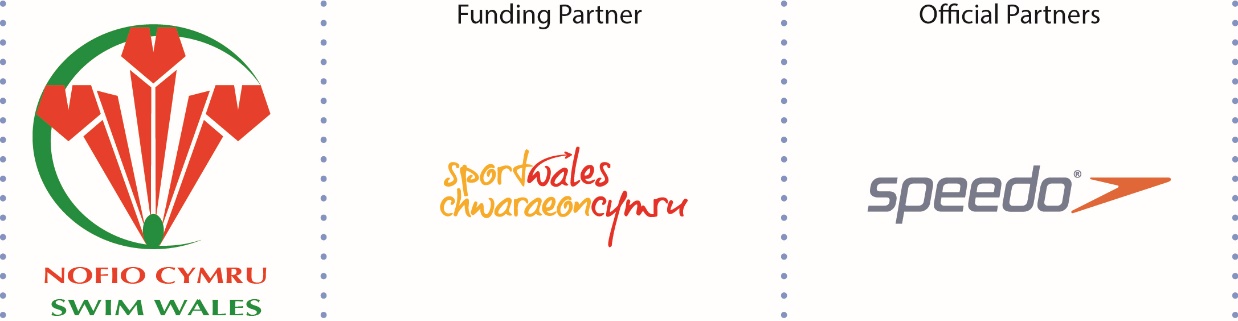 MEET INFORMATIONThis is a Closed Meet accepting entries from competitors registered to Clubs within the South East Region only.ENTRIESEntries to be submitted, where possible, electronically.  All entries must be completed in full and returned together with the relevant entry fee and summary sheet through your club to Mr Steve Hathway, 108, Queens Drive, Llantwit Fardre, CF38 2PAEntries will be rejected for the following reasons:They are received without the relevant feeIncorrectly completed Received after the club closing date of  10th January 2017Current Registration number not includedINDIVIDUAL EVENTS (Heats and Finals)Ages are as at 31st December 2017Girls 	11, 12, 13, 14, 15/16, 17/Over	50m, 100m, 200m, 400m, 800m Freestyle : 50m, 100m, 200m Backstroke : 50m, 100m, 200m Breaststroke : 50m, 100m, 200m Butterfly : 200m, 400m I.M. Boys 	11, 12, 13, 14, 15/16, 17/Over50m, 100m, 200m, 400m, 1500m Freestyle : 50m, 100m, 200m Backstroke : 50m, 100m, 200m Breaststroke :  50m, 100m, 200m Butterfly : 200m, 400m I.M Entry fee is £5.00 per individual event if entered electronically or £6.00 if paper entry.RELAYS (HDW)Girls	  11/12  : 11/14  : 11 and over 4 x 50m Freestyle and Medley RelaysBoys 	  11/12  : 11/14  : 11 and over  4 x 50m Freestyle and Medley RelaysMixed 2 Boys and 2 Girls 11/12  : 11/14  : 11 and over  4x50m Freestyle Relays and Medley RelaysEntry fee for relay events is £7.50MEDALS AND AWARDSMedals will be awarded for 1st – 3rd places in all age group categories. (No medals will be awarded to swimmers who do not achieve the event qualifying time).SPECTATORSAdmission charges£2.50 per session£6.50 a day£12.00 per weekend Please Note: The Spectator Area must be cleared at the end of each session.CAR PARKINGThere is on-site parking available at the Pool and additional parking on Newport Football StadiumREFRESHMENTSThere is a cafeteria selling snacks and drinks etc.  We have no control over this facility. Vending machines are also available.The Newport Cricket Club also offers refreshmentsMOBILE PHONESMobile phones must not be used in the building.MEET OFFICEA Meet Office will be open for the duration of the Meet and can be contacted on 07917267302 at other times 01443 205198Or 07732549628SESSION TIMESTo be confirmed by email following receipt of entries.  GENERAL CONDITIONS and MEET PROCEDURE1. THE PROMOTERS  are S.E.W. REGION.   a)  The Promoter of this event is Swim Wales South East Wales Region.  b)  The promoter can be contacted by e mail sewregion@yahoo.co.uk or  01443 205198 c)  The Meet will be swum under FINA Technical Rules and Swim Wales Laws and Disciplinary Coded)  No alcohol or tobacco advertising is permitted on any clothing.e)  All decisions made by the Lead Referee will be final and binding.2.  SWIM WALES REGIONAL COMPEITIONS ELIGIBILITYa) Entries may only be accepted from competitors registered as members of Clubs, holding either primary or     multi registration Welsh membership, within the South East Wales Region. b) Swimmers must only swim for one club during the Competition. c)  Competitors must have been registered members of the Club in whose name they are entered at least 30 days      prior to the closing date for entries for the Championships (including relays).d)  Competitors who compete in ASA County Championships will not be accepted to swim in the following annual cycle of     Regional Competitions:The Junior Development Meet in May/June.The Sub Regional Championships in November/December.The Regional Championships in February the following year i.e. ASA County Championships in 2016means they would not be accepted for the Swim Wales Regional Championships in 2017.3. EVENTSa)   Events will take place as shown on the attached programme of events.  b)   The Promoters reserve the right to amend the programme of events, to include Friday evening in the programme and to        restrict/reject entries if the Meet is oversubscribed.  Should these changes be necessary, prior notice will be given and        information will be sent to the clubs by e-mail and located on the Swim Wales web site.c)    Time trials will not be permitted.d)    Competitors in events 400m and longer may have to sign in before the warm up of the session in which they occur4. ENTRIESa)    All entries shall be returned electronically, where possible, to  sewregion@yahoo.co.uk or to Mr Steven Hathway,       108 Queens Drive, Llantwit Fardre, CF38 2PA by the relevant closing date, accompanied by the appropriate       entry fee.  b)   A TM file will be available on the Swim Wales Web Site on the S.E.W. Region pages or from Steve Hathway	c)   The organisers may request validation of any stated entry time.d)    Long Course Entry Times will be converted to Short Course by Hy-Tek.5. WITHDRAWALSa)   Competitors who wish to withdraw from an event must do so by notifying either Steve Hathway on the       appropriate form by post, or e-mail to sewregion@yahoo.co.uk , or during the meet by phone on 07917267302       or 07732549628  or at the Meet Office (in writing on the appropriate form), by 5 pm on the evening before the event.6. RELAYSa)  Clubs may enter a maximum of two relay teams per Age Group per event. Each team entered will qualify for       medals. b)  Relay Forms must be submitted by the start of the session in which they occur.c)  A separate form must be completed for EACH teamd)  Swimmers names must be submitted in the swimming order. e)  If it can be proved to the Lead Referee that a member of a Relay Team is unavailable through ill health or     accident, the Lead Referee may use discretion and allow a substitute to swimf)  No substitutions will be allowed once the session warm up has finished.7. TROPHIES AND MEDALSa)   Placing of competitors shall be determined from performances following finals or HDW events.b)   Failure of a swimmer to attend the appropriate presentation may result in the swimmer forfeiting his/her award.c)   Medals will be awarded for 1st – 3rd places in all age group categories. (No medals will be awarded to swimmers who do       not achieve the event qualifying time).8. PRESENTATIONSa)   The Lead Referee may decide to carry out presentations during the session.  b)   Competitors must report to the Presentation Marshall immediately after announcements have been made.c)   Appropriate clothing, e.g. tracksuit, T-shirt and suitable footwear must be worn for the presentation.  d)   Awards may not be presented if a swimmer is inappropriately dressed.9. OFFICIALS and VOLUNTEER HELPERSa)   Each Club is required to supply at least two suitably qualified official per session wherever possibleb)  Officials will be required to follow the protocol which can be downloaded from the Swim Wales web sitec)  Clubs will be designated for each of the Regional Competitions to provide all Volunteers by rota. 10. HEATSa)    Competitors shall be placed in graduated time order, slowest to fastest.b)    A Meet Programme will be available at the start of the Meet to Coaches and Team Managers on production of        their poolside pass.c)    Coaches should ensure swimmers make themselves available for marshalling at least 2 events prior to the        event in which they are competing.  Please do not rely on the public address system.11. STARTSa)	Over the top starts will, where necessary or appropriate, be used during the Meet.12. FINALSa)	The maximum number of places practicable shall be allocated up to a total of eight competitors.b)	Finalists shall be allocated lanes using the spearhead principle from the heats.c)	The fastest heat of HDW events will be spearheaded.13. PASSESa)     All Coaches and Chaperones must have relevant individual accreditation.b)     Applications for Coaches/Chaperones Passes must be made on the official form enclosed in this Information        Pack, accompanied with a passport size photograph (or sent by e-mail to  sewregional@yahoo.co.uk)  if not          already on file.c)     Passes must be person specific and will not be interchangeable/transferable.d)     Passes will need to be visible and worn at all times. e)     Anyone without a pass will be asked to leave poolside/changing village.f)     The closing date for passes will be the same as the closing date for entries. Applications will not be accepted         on the day.g)     Passes are required for Health & Safety Reasons and Insurance Purposes.h)     One Swim Wales Head Coach pass per club will be allowed 		14. HEALTH & SAFETY a)     All competitors are required to ensure that they observe all safety announcements and conduct themselves        with safety in mind at all times.b)     It is the responsibility of the swimmer and/or parent/guardian/coach to declare to the referee any disability or         medical condition that could present a health or safety risk.c)     If such a disability or medical condition exists, swimmers must produce a medical note confirming that their         participation presents no health or safety problems.d)     Footwear MUST be worn on poolside, on the Balcony and throughout the building.e)     The Front 5 rows on the Balcony will be for swimmers – spectators are not allowed in this area.f)      Swimmers are advised not to use the elevators without an adult.g)     Stairways on the Balcony are to be kept CLEAR at ALL TIMES and should not be used to sit on.h)     An anticlockwise one way system will be in force on the poolsideThe health, safety and wellbeing of all swimmers, officials, volunteers, spectators and visitors is paramount – all Health and Safety rules / regulations/ requirements must be complied with at all times.j) 	A full risk assessment must be carried out in accordance with the Swim Wales Meet License Report Pack. k)	A copy of the Pool Operating Procedures and / or the Normal Operating Procedures & Emergency Action Plan for the facility being hired for a meet is available from the duty manager throughout the duration of the MeetAll swimmers, officials, volunteers, spectators, and visitors are required, at all times, to abide by the rules set out in the Pool Operating Procedures and / or the Normal Operating Procedures & Emergency Action Plan for the facility hired for the meet.l) 	Unacceptable Behaviour:Behaviour becomes “unacceptable” when it is considered “Offensive” to others; this includes, but is not limited to, the following:Theft, willful damage to property and / or equipment, acts of vandalism, abuse of alcohol and / or drugs, bullying, offensive language, aggressive / violent acts, threatening behavior, all breaches of safety practices, failure to comply with instructions / directions, actions that bring the sport of swimming into disrepute.m)    Competitive Start Award:Swimmers must have attained the standard of the Competitive Start Award in order to start from the blocks; (this is the responsibility of the club coach).Swimmers who have not attained the standard of the Competitive Start Award must lower themselves into over the side into the water, on the long whistle of the Referee before starting at an appropriate place.n)     Jewellery:For safety and security reasons, the wearing of jewellery is not permitted while in the water during warm-ups / swim-downs and / or competition. This includes watches, necklaces, chains, bangles, wrist bands, ear-rings (except studs), and rings (except wedding bands). Swim Wales will not be responsible for any jewellery brought to events and will not be liable if such jewellery is lost or damaged.o)     Sufficient Pool Accreditation will be available for clubs to maintain adequate supervision of their athletes (As a guide,a ratio of 1:10 should be considered as the minimum required where athletes are 9 years and over.  ( Coaches are not eligible to be Chaperones )	p)     By entering this competition, the swimmer, parent or guardian accepts photographs taken by an accredited           professional photographer may be used for promotional purposes by the Region or the Governing Body.q)      Swimmers are warned that doping controls may take place during these Championships and by submitting entries,          swimmers/parents/guardians are thereby giving consent to any random control methods.  Further information can be         found at www.100percentme.co.uk15. CAMERA USE Swim Wales Photography Guidance a)	Following consultation and to ensure consistency across the ASA and Swim Wales events, Swim Wales have made 			the decision to adopt the same ‘photography at events’ guidelines as the ASA Wave Power.    This guidance applies to all images 	and videos taken on any type of camera or recording device (including mobile phones). It applies to all training sessions, activities 	and events run by a Swim Wales affiliated organisation. It should be acknowledged that although the majority of images taken are 	appropriate and in good faith, images can be misused and children can be put at risk if common sense procedures are not 		observed. b)	Aims 	The Swim Wales Photography Guidance aims to help organisations avoid three potential sources of child abuse: 	i)     The use, adaptation, sharing or copying of images for child abuse purposes, either electronically or in print. 	ii)    The possible identification of a child when an image is accompanied by significant personal information, which can lead to the 		child being ‘groomed’. 	iii)  The identification and locating of children where there are safeguarding concerns; such cases would include, for example, 			children who could be compromised by an image because: 			o They have been removed from their family for their own safety. 			o There are restrictions on their contact with one parent following a parental separation. 			o They are a witness in criminal proceedings. c)   	Recommended best practice 	i)     The publishing of a photograph of a member under 18, either on a notice board or in a published article or video recording 			(including video streaming) of a competition (‘Publication’) should only be done with parental consent and in line with 			Swim Wales guidelines. 	ii)    A parent or guardian has a right to refuse to have their child photographed. The exercise of this right of  refusal should not be 		used as grounds for refusing entry into a competition. Therefore, any photo that may go to press or on a notice board, be 		it through a member of the organisation or an official photographer, should receive parental consent before being 			published or displayed, preferably in writing. A suggested template allowing parents to indicate refusal of consent is 			provided on the ASA Wave power document  p. 117. 	iii)   In the case of any event or competition where the host organisation has an official photographer, all parents of members who 		are attending should be made aware of this in the event details. If photos are to be published anywhere, each individual   		parent should be given the opportunity to withhold their consent. Their right to do so should be specifically drawn to    			their attention.   d)	The Swim Wales guidelines state that all photographs for publication must observe generally accepted standards of decency, 	particularly: 	i)  	Action shots should be a celebration of the sporting activity and not a sexualised image in a sporting context.	ii)	 Action shots should not be taken or retained where the photograph reveals a torn or displaced swimming costume. 	iii)   	Poolside shots of children should be above the waist only in a swimming costume, though full length tracksuit shots are 		approved. 	iv)	 Photographs should not be taken from behind the starting blocks or that show young participants climbing out of the 			pool. e)	Published photographs may identify the individual by name and organisation but should not state the member’s place of residence 		or school attended. 		i)	 Swim Wales does not wish to stop parents photographing their child if they wish, but all organisations must ensure they 		do all they can to safeguard each child’s wellbeing. f)	The official photographer	In some cases, the organisation will ask a member or officer to act as an official photographer for an event and in some cases they 		may employ a specialist photographer. Their role is to take appropriate photos that celebrate and promote aquatics. 	i)	When taking any image, they should be asked to: 			• Focus on the activity rather than the individual child. 			• Include groups of children rather than individuals, if possible. 			• Ensure all those featured are appropriately dressed. 			• Represent the broad range of youngsters participating in swimming – boys and girls, children with 				 disabilities, members of minority ethnic communities, etc. 	ii)	Organisations should screen applicants for their suitability (just as they would check any other member of staff or 			volunteer working with children) and then provide training and information on the organisation’s child safeguarding 			policies and procedures. 	iii) 	The official photographer (whether a professional photographer or a member of staff) should receive clear instructions, 			preferably in writing, from the organisation at an early stage. 			• The organisation should provide them with a copy of this guidance and a clear brief about what is 					appropriate in terms of content. 	iv)	Images should not be allowed to be taken outside the activity being covered. g)	 The organisation should determine who will hold the images recorded and what is to be done with them after they have served 			their purpose. h)	Guidance on filming children during training sessions 	i)	The filming of children during training sessions is not recommended. The requirement for any filming must be justified 		by the organisation, (e.g. to assist in stroke development).  Assuming filming is justified, written consent is required from 		the parents of each child who should then be invited to attend the filming and to subsequently view the video. 	ii)	The individual who is responsible for filming should exercise caution when recording and ensure the content of the 			footage is appropriate, following the advice outlined above. Filming should cease and/ or the footage destroyed should 			any concerns be raised or if consent is withdrawn. 	iii)	Once the footage has served its purpose, it should always be destroyed, unless the need to keep it can be 				justified. i)	Mobile phones 	i)	Mobile phones that have a camera facility/hardware are recognised as a camera or photographic device. All organisations 		need to make their members aware that while the Swim Wales does not support the banning of phones, as children need 		them to keep in touch with parents, particularly in emergencies, we do support the requirement that 	phones should emit a 		‘noticeable sound’ if the camera facility is used. 	ii)	Organisations should also remind members that any photos taken should fall within our guidelines and that if 	mobile 			phones are taken into changing rooms, the facility to take photos must not be used. 	iii)	Please refer to the ASA Wave Power Changing Room Policy (p. 65) in addition to the guidance on child abuse images on 		p. 67 and on the use of electronic information on p. 70. j)	Should photographs or footage of children be posted on an organisation’s website? 	i)	It is recommended that photographs or footage of individual children should not be kept on an organisation’s website, 			and certainly not with the child’s name as this could lead to the child being identified, approached and placed in a 			vulnerable position. The same applies to printed materials such as an organisation’s annual report or kit. Many 			organisations will use a child’s first name, surname or nickname only, with parental consent, so as not to identify them 			fully. 	              ii)              Parental consent may be withdrawn at any time and the organisation should take all reasonable steps to                                  respect the wishes of the parent/carer.16. DATA PROTECTIONa)     The Region, along with the Governing Body, may use computers to record entry times and results. b)     By submitting entries you are accepting the conditions and consent is hereby given for holding personal 17. THE ORGANISERSa)     retain the right to return entries in the event of the competition being oversubscribedb)     retain the right to remove any person or club found to be in contravention of 13 (l) above.c)     retain the right to amend these conditions later if necessary, without notice, if agreed by all three Regionsd)     retain the right to reduce the number of relay events if the meet is oversubscribedSOUTH EAST WALES REGIONAL CHAMPIONSHIPS3rd / 4th / 5th and 11th / 12thFebruary 2017ENTRY FORMTotal number of swims ………@ £5.00  (£6.00 for paper entries) Total Payable £…………(Payment should be made to your Club.   Cheques to be made payable to Swim Wales South East Wales Region)         To be completed by the competitor:         I declare that the above information is correct and agree to abide by the Meet conditions.          I accept there will be no refund of entry fees, unless the Meet is oversubscribed.         Signature of Competitor/Parent:…………………………………..     Date:……………….I declare that the above competitor has reached the standard of the ASA Competitive Start Award and has achieved the entry times as stated.         Signature of Coach:………………………………………………...     Date:……………….If entries are not submitted electronically through your club they should be send to:Mr Steve Hathway, 108 Queens Drive, Llantwit Fardre, CF38 2PAClosing Date: 16th January 2017SOUTH EAST WALES REGIONAL CHAMPIONSHIPS3rd / 4th / 5th and 11th / 12thFebruary 2017RELAY ENTRY FORMClub:………………………………………………………………………........................ TEAMS @ £7.50 = £…………………..     TO BE COMPLETED BY THE CLUB COACH.     I declare that all the above competitors have reached the standard of the ASA Competitive       Start Award and are permitted to start with a shallow racing dive from the starting blocks into       shallow water of between 0.9 metres and 1.5 metres     Signed............................................................................     If you are unable to sign the above declaration in respect of any swimmer, that swimmer      must start in the water - see Safety Guidelines for Competitive Swimming issued by Swim     WalesCompleted forms to be returned toMr Steve Hathway, 108 Queens Drive, Llantwit Fardre, CF38 2PA(Payment should be made through your Club.  Cheques to be made payable to Swim Wales South East Wales Region)Closing Date: 16th January 2017SOUTH EAST WALES REGIONAL CHAMPIONSHIPS3rd / 4th / 5th and 11th / 12thFebruary 2017COACH/TEAM MANAGER/CHAPERONE PASSAPPLICATION FORMPLEASE COMPLETE THIS FORM IN BLOCK CAPITALS   PLEASE NOTE ONLY MEMBERS REGISTERED WITH SWIM WALES/SASA/ASA AND HAVING A CURRENT CRB/DBS ARE ELIGIBLE FOR COACH/TEAM MANAGER PASSESCOACHES /TEAM MANAGER PASSES £10.00 per weekend : £5.00 per nominated dayCHAPERONE PASSES £5.00 per nominated day(Payment should be made through your Club)PASSES ARE NOT TRANSFERABLE PASSES WILL BE AVAILABLE FOR COLLECTION ON THE DAY BUT THEY MUST BE PURCHASED BEFOREHAND.THERE WILL BE NO ACCESS TO THE POOLSIDE WITHOUT A COACH/TEAM MANAGER PASS.All completed forms to be returned to:Mr Steve Hathway, 108 Queens Drive, Llantwit Fardre, CF38 2PAPHOTOGRAPHOR IF POSSIBLE SEND ONEBY E-MAIL tosewregion@yahoo.co.ukClosing Date: 16th January 2017SOUTH EAST WALES REGIONAL CHAMPIONSHIPS3rd / 4th / 5th and 11th / 12thFebruary 2017Entry Summary SheetPlease return this form with:Cheque/s made payable to  Swim Wales South East RegionCoach/Chaperone Pass applicationsSummaryIt is requested that a single cheque for the complete club entry is submitted.I confirm all swimmers are current members of Swim Wales and have paid the appropriate membership fee.I declare that only our team members who have reached the standard of the ASA Competitive Start Award will be      permitted to start from the poolside. Those who have not will start in the water.I confirm all the Meet Conditions have been brought to the attention of swimmers,  arents/guardians and coaches including the rules regarding photography.           I agree to abide by the conditions laid down by the Meet Management for this event.           Club Secretary Signature ……………………………….....................Date: ....................     Please return to: - Mr Steve Hathway, 108 Queens Drive, Llantwit Fardre, CF38 2PA(Cheques to be made payable to Swim Wales South East Wales Region)Closing Date 16th January 2017SOUTH EAST WALES REGIONAL CHAMPIONSHIPS3rd / 4th / 5th and 11th / 12thFebruary 2017WITHDRAWAL FORM          Name: ……………………………………………………………..…….          Club:……………………..……………………………………...………          I wish to withdraw from the following events:          Signed: …………………………………………………          Date: ……………………………………………………          Received by: …………………………          Date: …………………………..     Time: ……………………………..This form is to be sent to Mr Steve Hathway, 108 Queens Drive, Llantwit Fardre, CF38 2PAorhanded into the Meet Office by 5 pm the previous day by athlete or coach.  There will be separate arrangements for withdrawals from finals. No refunds will be given.SOUTH EAST WALES REGIONAL CHAMPIONSHIPS3rd / 4th / 5th and 11th / 12th February 2017PROGRAMME OF EVENTSBoys Short Course Qualifying TimesGirls Short Course Qualifying TimesSOUTH EAST WALES REGIONAL CHAMPIONSHIPS3rd / 4th / 5th and 11th / 12thFebruary 2017(under FINA Technical Rules and SWIM WALES Laws)NEWPORT INTERNATIONAL SPORTS VILLAGELast Name:…………………………First Name:………………..Middle Initial……(PLEASE PRINT CLEARLY)Preferred name:…………….………Age:…………….Date of Birth:….../….../…...                                                                                                                (as at 31/12/17)Male/Female:…….……….             Address:…………………………………………………………………………………………………………………………………………………………………………Post Code:…………………………….   Tel No:…………………………………..E  Mail:……………………………………………....Club Name:………………………………………….Swim Wales Membership Number:…………………………………………..* Please indicate Short Course or Long Course times.EvAge GroupEventTimeLC√SC√65Boys11 / 124 x 50m Freestyle Relay66Girls11 / 124 x 50m Freestyle Relay67Boys11 / 144 x 50m Freestyle Relay68Girls11 / 144 x 50m Freestyle Relay69Boys11 and over4 x 50m Freestyle Relay70Girls11 and over 4 x 50m Freestyle Relay71Boys11 / 124 x 50m Medley Relay 72Girls11 / 124 x 50m Medley Relay 73Boys11 / 144 x 50m Medley Relay 74Girls11 / 144 x 50m Medley Relay 75Boys11 and over4 x 50m Medley Relay 76Girls11 and over 4 x 50m Medley Relay 77Mixed11 / 124 x 50m Freestyle Relay78Mixed11 / 144 x 50m Freestyle Relay79Mixed11 and over4 x 50m Freestyle Relay80Mixed11 / 124 x 50m Medley Relay 81Mixed11 / 144 x 50m Medley Relay 82Mixed11 and over4 x 50m Medley Relay FULL NAME:  .......................................................…………………................…………. ………..NAME OF CLUB: ...........…………………………………………………………………………..POSITION e.g Club Coach:…..............……..……………………..……………………………….ADDRESS:..............................................................................................................................................................................………….……………………. POST CODE: ................................…......TEL NO: ................………….............… MOBILE NO:……………………     …………………E MAIL:…………………………………………….…………...…        …………………………SWIM WALES  REGISTRATION NUMBER ………     ……….………………………………CRB/DBS NUMBER:  .……………..………….…………  DATE ISSUED:…………………….DAY/DAYS REQUIRED………………………………………………………………………......MEALS REQUIRED/ DAYS..................DIETRY REQUIREMENTS............................................                                                                  (ie Coeliac) maybe availableClubNameAddressPost CodeTel NoEmailPosition in ClubNumberIndividual Female SwimmersIndividual Male SwimmersIndividual Entries@ £5.00£Relay Entries@ £7.50£Swim Wales Head Coach Pass holders attendingConditions applyFREECoach/Team Manager Passes per weekend@ £10.00£Coach/Team Manager Passes per day@ £5.00Chaperone Passes per day@ £5.00£Total Cheque Enclosed  payable to: Swim Wales South East RegionTotal Cheque Enclosed  payable to: Swim Wales South East RegionTotal Cheque Enclosed  payable to: Swim Wales South East Region£Event numberStrokeDistanceReasonDAY 1 – 3rd FEBRUARY - FRIDAY EVENINGDAY 1 – 3rd FEBRUARY - FRIDAY EVENINGDAY 1 – 3rd FEBRUARY - FRIDAY EVENINGDAY 1 – 3rd FEBRUARY - FRIDAY EVENINGDAY 1 – 3rd FEBRUARY - FRIDAY EVENINGDAY 1 – 3rd FEBRUARY - FRIDAY EVENINGDAY 1 – 3rd FEBRUARY - FRIDAY EVENINGDAY 3 - SUNDAY 5th FEBRUARYDAY 3 - SUNDAY 5th FEBRUARYDAY 3 - SUNDAY 5th FEBRUARYDAY 3 - SUNDAY 5th FEBRUARYDAY 3 - SUNDAY 5th FEBRUARYDAY 3 - SUNDAY 5th FEBRUARYDAY 3 - SUNDAY 5th FEBRUARYDAY 3 - SUNDAY 5th FEBRUARYDAY 3 - SUNDAY 5th FEBRUARYDAY 3 - SUNDAY 5th FEBRUARYDAY 3 - SUNDAY 5th FEBRUARYSESSION 1 - Warm up 5.30pmSESSION 1 - Warm up 5.30pmSESSION 1 - Warm up 5.30pmSESSION 1 - Warm up 5.30pmSESSION 1 - Warm up 5.30pmSESSION 1 - Warm up 5.30pmSESSION 1 - Warm up 5.30pmSESSION 5 - Warm up 8.30amSESSION 5 - Warm up 8.30amSESSION 5 - Warm up 8.30amSESSION 5 - Warm up 8.30amSESSION 5 - Warm up 8.30amSESSION 5 - Warm up 8.30amSESSION 5 - Warm up 8.30amSESSION 5 - Warm up 8.30amSESSION 5 - Warm up 8.30amSESSION 5 - Warm up 8.30amSESSION 5 - Warm up 8.30amEventEventEventHDW1Boys 11/ovBoys 11/ov1500mFreestyleFreestyleHeatsHeats1919Girls 11:12:13Girls 11:12:1350mFreestyleFreestyleFreestyleFreestyleHDW2Girls 11/ovGirls 11/ov800mFreestyleFreestyleHeatsHeats2020Boys 11:12:13Boys 11:12:13100mBreaststrokeBreaststrokeBreaststrokeBreaststrokeHeatsHeats2121Girls 14:15/16:17/ovGirls 14:15/16:17/ov100mFreestyleFreestyleFreestyleFreestyleDAY 2 - SATURDAY 4th FEBRUARYDAY 2 - SATURDAY 4th FEBRUARYDAY 2 - SATURDAY 4th FEBRUARYDAY 2 - SATURDAY 4th FEBRUARYDAY 2 - SATURDAY 4th FEBRUARYDAY 2 - SATURDAY 4th FEBRUARYDAY 2 - SATURDAY 4th FEBRUARYHDWHDW2222Girls 11:12:13Girls 11:12:13200mI.M.I.M.I.M.I.M.SESSION 2 - Warm up 8.30amSESSION 2 - Warm up 8.30amSESSION 2 - Warm up 8.30amSESSION 2 - Warm up 8.30amSESSION 2 - Warm up 8.30amSESSION 2 - Warm up 8.30amSESSION 2 - Warm up 8.30amHDWHDW2323Boys 14:15/16:17/ovBoys 14:15/16:17/ov200mBackstrokeBackstrokeBackstrokeBackstrokeEventBREAK MAY BE REQUIREDBREAK MAY BE REQUIREDBREAK MAY BE REQUIREDBREAK MAY BE REQUIREDBREAK MAY BE REQUIREDBREAK MAY BE REQUIREDBREAK MAY BE REQUIREDBREAK MAY BE REQUIREDBREAK MAY BE REQUIREDBREAK MAY BE REQUIREDBREAK MAY BE REQUIREDHeats3Girls 14:15/16:17/ovGirls 14:15/16:17/ov50mBackstrokeBackstrokeFinalsFinals19 (3)19 (3)Girls 11:12:13Girls 11:12:1350mFreestyleFreestyleFreestyleFreestyleHeats4Boys 11:12:13Boys 11:12:1350mButterflyButterflyFinalsFinals20 (3)20 (3)Boys 11:12:13Boys 11:12:13100mBreaststrokeBreaststrokeBreaststrokeBreaststrokeHeats5Boys 14:15:16:17/ovBoys 14:15:16:17/ov100mBackstrokeBackstrokeFinalsFinals21 (3)21 (3)Girls 14:15/16:17/ovGirls 14:15/16:17/ov100mFreestyleFreestyleFreestyleFreestyleHDW6Girls 14:15/16:17/ovGirls 14:15/16:17/ov400mI.M.I.M.HDW7Boys 11:12:13Boys 11:12:13400mI.M.I.M.SESSION 6 - Warm up TBASESSION 6 - Warm up TBASESSION 6 - Warm up TBASESSION 6 - Warm up TBASESSION 6 - Warm up TBASESSION 6 - Warm up TBASESSION 6 - Warm up TBASESSION 6 - Warm up TBASESSION 6 - Warm up TBASESSION 6 - Warm up TBASESSION 6 - Warm up TBAHDW8Girls 11:12:13Girls 11:12:13200mFreestyleFreestyleEventEventBREAK MAY BE REQUIREDBREAK MAY BE REQUIREDBREAK MAY BE REQUIREDBREAK MAY BE REQUIREDBREAK MAY BE REQUIREDBREAK MAY BE REQUIREDBREAK MAY BE REQUIREDHeatsHeats2424Boys 11:12:13Boys 11:12:1350mBackstrokeBackstrokeBackstrokeBackstrokeFinals3 (3 )Girls 14:15/16:17/ovGirls 14:15/16:17/ov50mBackstrokeBackstrokeHeatsHeats2525Girls 11:12:13Girls 11:12:13100mButterflyButterflyButterflyButterflyFinals4 (3 )Boys 11:12:13Boys 11:12:1350mButterflyButterflyHeatsHeats2626Boys 14:15/16:17/ovBoys 14:15/16:17/ov100mBreaststrokeBreaststrokeBreaststrokeBreaststrokeFinals5 (3 )Boys 14:15/16:17/ovBoys 14:15/16:17/ov100mBackstrokeBackstrokeHDWHDW2727Boys 11:12:13Boys 11:12:13200mI.M.I.M.I.M.I.M.HDWHDW2828Girls 14:15/16:17/ovGirls 14:15/16:17/ov200mBackstrokeBackstrokeBackstrokeBackstrokeSESSION 3 -  Warm up TBASESSION 3 -  Warm up TBASESSION 3 -  Warm up TBASESSION 3 -  Warm up TBASESSION 3 -  Warm up TBASESSION 3 -  Warm up TBASESSION 3 -  Warm up TBABREAK MAY BE REQUIREDBREAK MAY BE REQUIREDBREAK MAY BE REQUIREDBREAK MAY BE REQUIREDBREAK MAY BE REQUIREDBREAK MAY BE REQUIREDBREAK MAY BE REQUIREDBREAK MAY BE REQUIREDBREAK MAY BE REQUIREDBREAK MAY BE REQUIREDBREAK MAY BE REQUIREDEventFinalsFinals24 (3)24 (3)Boys 11:12:13Boys 11:12:1350mBackstrokeBackstrokeBackstrokeBackstrokeHeats9Girls 11:12:13Girls 11:12:1350m50mButterflyFinalsFinals25 (3)25 (3)Girls 11:12:13Girls 11:12:13100mButterflyButterflyButterflyButterflyHeats10Boys 11:12:13Boys 11:12:13100m100mFreestyleFinalsFinals26 (3)26 (3)Boys 14:15/16:17/ovBoys 14:15/16:17/ov100mBreaststrokeBreaststrokeBreaststrokeBreaststrokeHeats11Girls 14:15/16:17/ovGirls 14:15/16:17/ov100m100mButterflyHDW12Girls 11:12:13Girls 11:12:13400m400mI.M.SESSION 7 - Warm up TBASESSION 7 - Warm up TBASESSION 7 - Warm up TBASESSION 7 - Warm up TBASESSION 7 - Warm up TBASESSION 7 - Warm up TBASESSION 7 - Warm up TBASESSION 7 - Warm up TBASESSION 7 - Warm up TBASESSION 7 - Warm up TBASESSION 7 - Warm up TBAHDW13Boys 14:15/16:17/ovBoys 14:15/16:17/ov200m200mBreaststrokeEventEventBREAK MAY BE REQUIREDBREAK MAY BE REQUIREDBREAK MAY BE REQUIREDBREAK MAY BE REQUIREDBREAK MAY BE REQUIREDBREAK MAY BE REQUIREDBREAK MAY BE REQUIREDHeatsHeats2929Boys 14:15/16:17/ovBoys 14:15/16:17/ov50mFreestyleFreestyleFreestyleFreestyleFinals9  (3)Girls 11:12:13Girls 11:12:1350m50mButterflyHeatsHeats3030Girls 14:15/16:17/ovGirls 14:15/16:17/ov50mBreaststrokeBreaststrokeBreaststrokeBreaststrokeFinals10 (3)Boys 11:12:13Boys 11:12:13100m100mFreestyleHDWHDW3131Boys 11:12:13Boys 11:12:13200mFreestyleFreestyleFreestyleFreestyleFinals11 (3)Girls 14:15/16:17/ovGirls 14:15/16:17/ov100m100mButterflyHDWHDW3232Boys 14:15/16:17/ovBoys 14:15/16:17/ov200mButterflyButterflyButterflyButterflyHDWHDW3333Girls 14:15/16:17/ovGirls 14:15/16:17/ov200mButterflyButterflyButterflyButterflySESSION 4  - Warm up TBASESSION 4  - Warm up TBASESSION 4  - Warm up TBASESSION 4  - Warm up TBASESSION 4  - Warm up TBASESSION 4  - Warm up TBASESSION 4  - Warm up TBAHDWHDW3434Girls 11:12:13Girls 11:12:13200mBackstrokeBackstrokeBackstrokeBackstrokeEventBREAK MAY BE REQUIREDBREAK MAY BE REQUIREDBREAK MAY BE REQUIREDBREAK MAY BE REQUIREDBREAK MAY BE REQUIREDBREAK MAY BE REQUIREDBREAK MAY BE REQUIREDBREAK MAY BE REQUIREDBREAK MAY BE REQUIREDBREAK MAY BE REQUIREDBREAK MAY BE REQUIREDHeats14Boys 14:15/16:17/ovBoys 14:15/16:17/ov50mButterflyButterflyFinalsFinals29 (3)29 (3)Boys 14:15/16:17/ovBoys 14:15/16:17/ov50mFreestyleFreestyleFreestyleFreestyleHeats15Girls 11:12:13Girls 11:12:13100mBreaststrokeBreaststrokeFinalsFinals30 (3)30 (3)Girls 14:15/16:17/ovGirls 14:15/16:17/ov50mBreaststrokeBreaststrokeBreaststrokeBreaststrokeHDW16Boys 11:12:13Boys 11:12:13200mBackstrokeBackstrokeHDW17Boys 14:15/16:17/ovBoys 14:15/16:17/ov400mFreestyleFreestyleHDW18Girls 14:15/16:17/ovGirls 14:15/16:17/ov200mFreestyleFreestyleBREAK MAY BE REQUIREDBREAK MAY BE REQUIREDBREAK MAY BE REQUIREDBREAK MAY BE REQUIREDBREAK MAY BE REQUIREDBREAK MAY BE REQUIREDBREAK MAY BE REQUIREDFinals14 (3)Boys 14:15/16:17/ovBoys 14:15/16:17/ov50mButterflyButterflyFinals15 (3)Girls 11:12:13Girls 11:12:13100mBreaststrokeBreaststrokeSOUTH EAST WALES REGIONAL CHAMPIONSHIPSSOUTH EAST WALES REGIONAL CHAMPIONSHIPSSOUTH EAST WALES REGIONAL CHAMPIONSHIPSSOUTH EAST WALES REGIONAL CHAMPIONSHIPSSOUTH EAST WALES REGIONAL CHAMPIONSHIPSSOUTH EAST WALES REGIONAL CHAMPIONSHIPSSOUTH EAST WALES REGIONAL CHAMPIONSHIPSSOUTH EAST WALES REGIONAL CHAMPIONSHIPSSOUTH EAST WALES REGIONAL CHAMPIONSHIPSSOUTH EAST WALES REGIONAL CHAMPIONSHIPSSOUTH EAST WALES REGIONAL CHAMPIONSHIPSSOUTH EAST WALES REGIONAL CHAMPIONSHIPSSOUTH EAST WALES REGIONAL CHAMPIONSHIPSSOUTH EAST WALES REGIONAL CHAMPIONSHIPSSOUTH EAST WALES REGIONAL CHAMPIONSHIPSSOUTH EAST WALES REGIONAL CHAMPIONSHIPS3rd / 4th / 5th and 11th / 12th February 20173rd / 4th / 5th and 11th / 12th February 20173rd / 4th / 5th and 11th / 12th February 20173rd / 4th / 5th and 11th / 12th February 20173rd / 4th / 5th and 11th / 12th February 20173rd / 4th / 5th and 11th / 12th February 20173rd / 4th / 5th and 11th / 12th February 20173rd / 4th / 5th and 11th / 12th February 20173rd / 4th / 5th and 11th / 12th February 20173rd / 4th / 5th and 11th / 12th February 20173rd / 4th / 5th and 11th / 12th February 20173rd / 4th / 5th and 11th / 12th February 20173rd / 4th / 5th and 11th / 12th February 20173rd / 4th / 5th and 11th / 12th February 20173rd / 4th / 5th and 11th / 12th February 20173rd / 4th / 5th and 11th / 12th February 2017PROGRAMME OF EVENTSPROGRAMME OF EVENTSPROGRAMME OF EVENTSPROGRAMME OF EVENTSPROGRAMME OF EVENTSPROGRAMME OF EVENTSPROGRAMME OF EVENTSPROGRAMME OF EVENTSPROGRAMME OF EVENTSPROGRAMME OF EVENTSPROGRAMME OF EVENTSPROGRAMME OF EVENTSPROGRAMME OF EVENTSPROGRAMME OF EVENTSPROGRAMME OF EVENTSPROGRAMME OF EVENTSDAY 4 - SATURDAY 11th FEBRUARYDAY 4 - SATURDAY 11th FEBRUARYDAY 4 - SATURDAY 11th FEBRUARYDAY 4 - SATURDAY 11th FEBRUARYDAY 4 - SATURDAY 11th FEBRUARYDAY 4 - SATURDAY 11th FEBRUARYDAY 4 - SATURDAY 11th FEBRUARYDAY 4 - SATURDAY 11th FEBRUARYDAY 4 - SATURDAY 11th FEBRUARYDAY 5 - SUNDAY 12th FEBRUARYDAY 5 - SUNDAY 12th FEBRUARYDAY 5 - SUNDAY 12th FEBRUARYDAY 5 - SUNDAY 12th FEBRUARYDAY 5 - SUNDAY 12th FEBRUARYDAY 5 - SUNDAY 12th FEBRUARYDAY 5 - SUNDAY 12th FEBRUARYSESSION 8 - Warm up 8.30amSESSION 8 - Warm up 8.30amSESSION 8 - Warm up 8.30amSESSION 8 - Warm up 8.30amSESSION 8 - Warm up 8.30amSESSION 8 - Warm up 8.30amSESSION 8 - Warm up 8.30amSESSION 8 - Warm up 8.30amSESSION 8 - Warm up 8.30amSESSION 11 - Warm up 8.30amSESSION 11 - Warm up 8.30amSESSION 11 - Warm up 8.30amSESSION 11 - Warm up 8.30amSESSION 11 - Warm up 8.30amSESSION 11 - Warm up 8.30amSESSION 11 - Warm up 8.30amEventEventEventEventHeats3535Girls 11:12:13Girls 11:12:1350m50mBreaststrokeBreaststrokeHeats5151Boys 14:15/16:17/ov50m50mBackstrokeHeats3636Girls 14:15/16:17/ovGirls 14:15/16:17/ov100m100mBackstrokeBackstrokeHeats5252Girls 14:15/16:17/ov50m50mButterflyHeats3737Boys 14:15/16:17/ovBoys 14:15/16:17/ov100m100mButterflyButterflyHeats5353Boys 11:12:13100m100mButterflyHDW3838Girls 11:12:13Girls 11:12:13400m400mFreestyleFreestyleHDW5454Boys 14:15/16:17/ov400m400mI.M.HDW3939Boys 11:12:13Boys 11:12:13200m200mBreaststrokeBreaststrokeHDW5555Girls 14:15/16:17/ov400m400mFreestyleBREAK MAY BE REQUIREDBREAK MAY BE REQUIREDBREAK MAY BE REQUIREDBREAK MAY BE REQUIREDBREAK MAY BE REQUIREDBREAK MAY BE REQUIREDBREAK MAY BE REQUIREDBREAK MAY BE REQUIREDBREAK MAY BE REQUIREDHeats5656Girls 11:12:13100m100mFreestyleFinals35 (3)35 (3)Girls 11:12:13Girls 11:12:1350m50mBreaststrokeBreaststrokeBREAK MAY BE REQUIREDBREAK MAY BE REQUIREDBREAK MAY BE REQUIREDBREAK MAY BE REQUIREDBREAK MAY BE REQUIREDBREAK MAY BE REQUIREDBREAK MAY BE REQUIREDFinals36 (3)36 (3)Girls 14:15/16:17/ovGirls 14:15/16:17/ov100m100mBackstrokeBackstrokeFinals51 (3)51 (3)Boys 14:15/16:17/ov50m50mBackstrokeFinals37 (3)37 (3)Boys 14:15/16:17/ovBoys 14:15/16:17/ov100m100mButterflyButterflyFinals52 (3)52 (3)Girls 14:15/16:17/ov50m50mButterflyFinals53 (3)53 (3)Boys 11:12:13100m100mButterflySESSION 9 - Warm up TBASESSION 9 - Warm up TBASESSION 9 - Warm up TBASESSION 9 - Warm up TBASESSION 9 - Warm up TBASESSION 9 - Warm up TBASESSION 9 - Warm up TBASESSION 9 - Warm up TBASESSION 9 - Warm up TBAFinals56  (3)56  (3)Girls 11:12:13100m100mFreestyleEventEventHeats4040Girls 14:15/16:17/ovGirls 14:15/16:17/ov50m50mFreestyleFreestyleSESSION 12 - Warm up TBASESSION 12 - Warm up TBASESSION 12 - Warm up TBASESSION 12 - Warm up TBASESSION 12 - Warm up TBASESSION 12 - Warm up TBASESSION 12 - Warm up TBAHeats4141Boys 14:15/16:17/ovBoys 14:15/16:17/ov50m50mBreaststrokeBreaststrokeEventEventHeats4242Boys 11:12:13Boys 11:12:13100m100mBackstrokeBackstrokeHeats5757Boys 11:12:1350mBreaststrokeBreaststrokeHDW4343Girls 14:15/16:17/ovGirls 14:15/16:17/ov200m200mI.M.I.M.Heats5858Girls 11:12:1350mBackstrokeBackstrokeHDW4444Boys 14:15/16:17/ovBoys 14:15/16:17/ov200m200mI.M.I.M.Heats5959Boys 14:15/16:17/ov100mFreestyleFreestyleHDW4545Girls 11:12:13Girls 11:12:13200m200mBreaststrokeBreaststrokeHeats6060Girls 14:15/16:17/ov100mBreaststrokeBreaststrokeBREAK MAY BE REQUIREDBREAK MAY BE REQUIREDBREAK MAY BE REQUIREDBREAK MAY BE REQUIREDBREAK MAY BE REQUIREDBREAK MAY BE REQUIREDBREAK MAY BE REQUIREDBREAK MAY BE REQUIREDBREAK MAY BE REQUIREDHDW6161Boys 11:12:13400mFreestyleFreestyleFinals40 (3)40 (3)Girls 14:15/16:17/ovGirls 14:15/16:17/ov50m50mFreestyleFreestyleHDW6262Girls 11:12:13200mButterflyButterflyFinals41 (3)41 (3)Boys 14:15/16:17/ovBoys 14:15/16:17/ov50m50mBreaststrokeBreaststrokeBREAK MAY BE REQUIREDBREAK MAY BE REQUIREDBREAK MAY BE REQUIREDBREAK MAY BE REQUIREDBREAK MAY BE REQUIREDBREAK MAY BE REQUIREDBREAK MAY BE REQUIREDFinals42 (3)42 (3)Boys 11:12:13Boys 11:12:13100m100mBackstrokeBackstrokeFinals57 (3)57 (3)Boys 11:12:1350mBreaststrokeBreaststrokeFinals58 (3)58 (3)Girls 11:12:1350mBackstrokeBackstrokeSESSION 10 - Warm up TBASESSION 10 - Warm up TBASESSION 10 - Warm up TBASESSION 10 - Warm up TBASESSION 10 - Warm up TBASESSION 10 - Warm up TBASESSION 10 - Warm up TBASESSION 10 - Warm up TBASESSION 10 - Warm up TBAFinals59 (3)59 (3)Boys 14:15/16:17/ov100mFreestyleFreestyleEventEventFinals60 (3)60 (3)Girls 14:15/16:17/ov100mBreaststrokeBreaststrokeHeats4646Boys 11:12:13Boys 11:12:1350m50mFreestyleFreestyleHeats4747Girls 11:12:13Girls 11:12:13100m100mBackstrokeBackstrokeSESSION 13 - Warm up TBASESSION 13 - Warm up TBASESSION 13 - Warm up TBASESSION 13 - Warm up TBASESSION 13 - Warm up TBASESSION 13 - Warm up TBASESSION 13 - Warm up TBAHDW4848Boys 14:15/16:17/ovBoys 14:15/16:17/ov200m200mFreestyleFreestyleEventHDW4949Boys 11:12:13Boys 11:12:13200m200mButterflyButterflyHDW6363Boys 11/12200mFreestyle RelayFreestyle RelayHDW5050Girls 14:15/16:17/ovGirls 14:15/16:17/ov200m200mBreaststrokeBreaststrokeHDW6464Girls 11/12200mFreestyle RelayFreestyle RelayBREAK MAY BE REQUIREDBREAK MAY BE REQUIREDBREAK MAY BE REQUIREDBREAK MAY BE REQUIREDBREAK MAY BE REQUIREDBREAK MAY BE REQUIREDBREAK MAY BE REQUIREDBREAK MAY BE REQUIREDBREAK MAY BE REQUIREDHDW6565Boys 11/14200mFreestyle RelayFreestyle RelayFinals46 (3)46 (3)Boys 11:12:13Boys 11:12:1350m50mFreestyleFreestyleHDW6666Girls 11/14200mFreestyle RelayFreestyle RelayFinals47 (3)47 (3)Girls 11:12:13Girls 11:12:13100m100mBackstrokeBackstrokeHDW6767Boys 11 and over200mFreestyle RelayFreestyle RelayHDW6868Girls 11 and over200mFreestyle RelayFreestyle RelayHDW6969Boys 11/12200mMedley RelayMedley RelayHDW7070Girls 11/12200mMedley RelayMedley RelayHDW7171Boys 11/14200mMedley RelayMedley RelayHDW7272Girls 11/14200mMedley RelayMedley RelayHDW7373Boys 11 /over200mMedley RelayMedley RelayHDW7474Girls 11/ over200mMedley RelayMedley RelayHDW7575Mixed 11/12 (2b+2g)200mFreestyle RelayFreestyle RelayHDW7676Mixed 11/14 (2b+2g)200mFreestyle RelayFreestyle RelayHDW7777Mixed 11/over (2b+2g)200mFreestyle RelayFreestyle RelayHDW7878Mixed 11/12 (2b+2g)200mMedley RelayMedley RelayHDW7979Mixed 11/14 (2b+2g)200mMedley RelayMedley RelayHDW8080Mixed 11/over (2+2g)200mMedley RelayMedley RelaySOUTH EAST WALES REGIONAL CHAMPIONSHIPSSOUTH EAST WALES REGIONAL CHAMPIONSHIPSSOUTH EAST WALES REGIONAL CHAMPIONSHIPSSOUTH EAST WALES REGIONAL CHAMPIONSHIPSSOUTH EAST WALES REGIONAL CHAMPIONSHIPSSOUTH EAST WALES REGIONAL CHAMPIONSHIPSSOUTH EAST WALES REGIONAL CHAMPIONSHIPSSOUTH EAST WALES REGIONAL CHAMPIONSHIPSSOUTH EAST WALES REGIONAL CHAMPIONSHIPSSOUTH EAST WALES REGIONAL CHAMPIONSHIPSSOUTH EAST WALES REGIONAL CHAMPIONSHIPSSOUTH EAST WALES REGIONAL CHAMPIONSHIPSSOUTH EAST WALES REGIONAL CHAMPIONSHIPSSOUTH EAST WALES REGIONAL CHAMPIONSHIPSSOUTH EAST WALES REGIONAL CHAMPIONSHIPSSOUTH EAST WALES REGIONAL CHAMPIONSHIPS3rd / 4th / 5th and 11th / 12th February 20173rd / 4th / 5th and 11th / 12th February 20173rd / 4th / 5th and 11th / 12th February 20173rd / 4th / 5th and 11th / 12th February 20173rd / 4th / 5th and 11th / 12th February 20173rd / 4th / 5th and 11th / 12th February 20173rd / 4th / 5th and 11th / 12th February 20173rd / 4th / 5th and 11th / 12th February 20173rd / 4th / 5th and 11th / 12th February 20173rd / 4th / 5th and 11th / 12th February 20173rd / 4th / 5th and 11th / 12th February 20173rd / 4th / 5th and 11th / 12th February 20173rd / 4th / 5th and 11th / 12th February 20173rd / 4th / 5th and 11th / 12th February 20173rd / 4th / 5th and 11th / 12th February 20173rd / 4th / 5th and 11th / 12th February 2017BOYS 11 / 13BOYS 11 / 13BOYS 11 / 13BOYS 14 / 17 and overBOYS 14 / 17 and overBOYS 14 / 17 and over11 12131415/1617/ovQT50m Freestyle35.9033.9032.1030.4028.3027.80CT41.2938.9936.9234.9632.5431.97QT100m Freestyle1:17.801:13.201:08.901:05.401:01.201:00.10CT1:29.471:24.181:19.241:15.211:10.381:09.12QT200m Freestyle2:48.802:39.102:30.102:22.502:13.202:11.10CT3:14.123:02.972:52.622:43.872:33.182:30.76QT400m Freestyle5:53.305:34.005:16.405:01.504:42.104:36.70CT6:46.306:24.106:03.865:46.735:24.415:18.20QT800m FreestyleCTQT1500m Freestyle23:50.5022:01.7020:52.8019:55.5018:40.6018:21.90CT27:25.0725:19.9524:00.7222:54.8221:28.6921:07.18QT50m Backstroke41.2039.0036.5034.8031.9031.50CT47.3844:8541.9840.0236.6836.22QT100m Backstroke1:27.601:22.501:17.301:13.001:07.801:06.30CT1:40.741:34.871:28.901:23.951:17.971:16.25QT200m Backstroke3:06.902:56.502:45.902:37.002:26.502:24.00CT3:34.933:22.973:10.783:00.552:48.472:45.60QT50m Breaststroke46.5043.7040.7038.6035.6035.00CT53.4850.2646.8144:3940.9440.25QT100m Breaststroke1:40.101:33.801:27.401:22.701:16.601:15.10CT1:55.161:47.871:40.511:35.101:28.091:26.36QT200m Breaststroke3:35.103:22.503:09.502:58.902:47.002:43.00CT4:07.363:52.873:37.593:25.733:12.053:07.45QT50m Butterfly39:6037.5035.3033.4030.9030.10CT45:5443:1340.6038.4135.5434.62QT100m Butterfly1:27.601:22.001:16.701:12.301:07.301:05.60CT1:40.741:34.301:28.211:23.151:17.391:15.44QT200m Butterfly3:11.703:00.802:49.502:40.102:28.302:23.90CT3:40.463:27.923:14.923:04.112:50.552:45.48QT200m I. M.3:11.003:00.502:50.402:40.702:30.302:27.30CT3:39.653:27.573:15.963:04.802:52.842:49.39QT400m I. M.6:45.506:20.906:00.405:40.605:18.105:12.20CT7:46.327:18.036:54.466:31.696:05.815:59.03SOUTH EAST WALES REGIONAL CHAMPIONSHIPS3rd / 4th / 5th and 11th / 12th February 2017GIRLS 11 / 13GIRLS 11 / 13GIRLS 11 / 13GIRLS 14 / 17 and overGIRLS 14 / 17 and overGIRLS 14 / 17 and over11 12131415/1617/ovQT50m Freestyle36.5034.7033.3032.4031.3031.30CT41.9839.9138.3037.2636.0036.00QT100m Freestyle1:18.701:14.301:11.501:09.501:07.101:06.90CT1:30.511:25.441:22.231.19.931:17.161:16.93QT200m Freestyle2:49.602:39.902:33.602:29.602:24.602:23.20CT3:15.043:03.892:56.642:52.042:46.292:44.68QT400m Freestyle5:52.905:33.005:20.505:12.505:03.105:00.50CT6:45.846:22.956:08.585:59.375:48.575:45.58QT800m Freestyle12:09.5011:29.3010:58.3010:40.8010:23.5010:20.70CT13:58.9213:12.6912:37.0412:16.9211:57.0211:53.81QT1500m FreestyleCTQT50m Backstroke41.4039.3037.7036.5035.3035.10CT47.6145.2043.3641.9840.5940.37QT100m Backstroke1:28.101:22.701:19.201:17.001:14.401:14.00CT1:41.321:35.101:31.081:28.551:25.561:25.10QT200m Backstroke3:06.302:56.302:49.602:44.802:38.702:37.20CT3:34.253:22.743:15.043:09.523:02.513:00.78QT50m Breaststroke46.7044.0042.1040.8039.4039.10CT53.7150.6048.4246.9245.3144.96QT100m Breaststroke1:40.201:34.401:29.801:26.501:24.301:23.10CT1:55.231:48.561:43.271:39.471:36.941:35.57QT200m Breaststroke3:34.903:22.403:12.803:06.703:01.603:00.20CT4:07.143:52.763:41.723:34.703:28.843:27.23QT50m Butterfly40.1037.9036.4035.2034.0033.90CT46.1243.5941.8640.4839.1038.98QT100m Butterfly1:28.001:22.401:19.001:16.301:14.101:13.30CT1:21.201:34.761:30.851:27.751:25.211:24.30QT200m Butterfly3:11.903:00.702:52.602:46.702:41.202:39.30CT3:42.993:27.803:18.493:11.703:05.383:03.19QT200m I. M.3:11.403:00.602:53.802:48.702:43.402:42.00CT3:40.113:27.693:19.873:14.003:07.913:06.30QT400m I. M.6:43.606:19.906:03.905:53.805:42.605:40.60CT7:44.147:16.896:58.496:46.876:33.996:31.69: